Publicado en Madrid el 17/07/2018 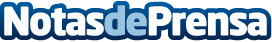 Dimension Data impulsa una implicación a nivel interno sin precedentes con un concurso de programación sobre el Tour de Francia30.000 empleados han tenido la oportunidad de mostrar sus dotes como desarrolladores gracias a un concurso de programación inspirado en el Tour de FranciaDatos de contacto:Dimension DataTel: +34 91 330 93 2Nota de prensa publicada en: https://www.notasdeprensa.es/dimension-data-impulsa-una-implicacion-a-nivel Categorias: Nacional Programación Emprendedores E-Commerce Software Ciclismo Recursos humanos http://www.notasdeprensa.es